Priorities for the WeekWeekly Calendar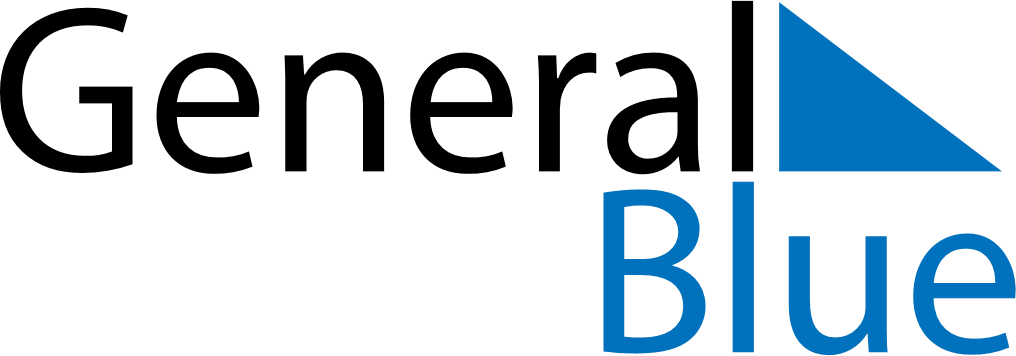 April 12, 2021 - April 18, 2021Weekly CalendarApril 12, 2021 - April 18, 2021Weekly CalendarApril 12, 2021 - April 18, 2021Weekly CalendarApril 12, 2021 - April 18, 2021Weekly CalendarApril 12, 2021 - April 18, 2021Weekly CalendarApril 12, 2021 - April 18, 2021Weekly CalendarApril 12, 2021 - April 18, 2021Weekly CalendarApril 12, 2021 - April 18, 2021MONApr 12TUEApr 13WEDApr 14THUApr 15FRIApr 16SATApr 17SUNApr 186 AM7 AM8 AM9 AM10 AM11 AM12 PM1 PM2 PM3 PM4 PM5 PM6 PM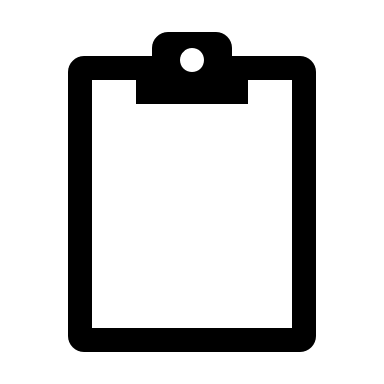 